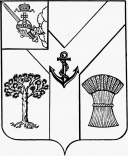 АДМИНИСТРАЦИЯМЕЖДУРЕЧЕНСКОГО МУНИЦИПАЛЬНОГО ОКРУГАВОЛОГОДСКОЙ ОБЛАСТИПОСТАНОВЛЕНИЕОт 07.08.2023 № 549          с.ШуйскоеОб оснащении территорий общего пользования Междуреченского муниципального округа первичнымисредствами тушения пожаров и противопожарным инвентаремВ соответствии с Федеральными законами от 22.07.2008 № 123-ФЗ «Технический регламент о требованиях пожарной безопасности», от 21.12.1994              № 69-ФЗ «О пожарной безопасности», от 06.10.2003 № 131-ФЗ «Об общих принципах организации местного самоуправления в Российской Федерации», постановлением Правительства Российской Федерации от 16 сентября 2020 г. № 1479 «Правила противопожарного режима в Российской Федерации», в целях обеспечения пожарной безопасности в местах общего пользования населенных пунктов на территории Междуреченского муниципального округа,Администрация округа ПОСТАНОВЛЯЕТ:1. Утвердить Положение об оснащении территорий общего пользования Междуреченского муниципального округа первичными средствами тушения пожара и противопожарным инвентарем (приложение 1).2. Начальнику управления по развитию территории администрации Междуреченского муниципального округа:- утвердить Перечень территорий общего пользования населенных пунктов расположенных на подведомственной территории, подлежащих оснащению первичными средствами тушения пожаров и противопожарным инвентарём, и должностных лиц, ответственных за их оснащение и укомплектованность первичными средствами тушения пожаров и противопожарным инвентарём (приложение 2);- обеспечить оснащение и контроль за укомплектованностью территорий общего пользования населенных пунктов первичными средствами тушения пожаров и противопожарным инвентарём.3. Контроль за исполнением настоящего постановления возложить на начальника управления по развитию территории администрации Междуреченского муниципального округа4. Настоящее постановление вступает в силу со дня его подписания и подлежит официальному опубликованию в газете «Междуречье» и размещению на официальном сайте Междуреченского муниципального округа в информационно-телекоммуникационной сети «Интернет».Исполняющий обязанностиглавы округа                                                                                             С.Н.КиселёвУТВЕРЖДЕНОпостановлением администрации округа от 07.08.2023 № (приложение 1)ПОЛОЖЕНИЕоб оснащении территорий общего пользования Междуреченского муниципального округа первичными средствами тушения пожаров и противопожарным инвентарем1. Общие положения.1.1. Настоящее Положение регулирует порядок оснащения территорий общего пользования населенных пунктов Междуреченского муниципального округа (далее по тексту – округа) первичными средствами тушения пожаров и противопожарным инвентарем (далее по тексту – первичные средства пожаротушения) в целях защиты территорий, людей и имущества от пожара.1.2. Требования Положения распространяются на:– территории, предназначенные для постоянного или подготовленные для временного использования при проведении массовых мероприятий, а также специально определенные на период их проведения площади, парки, скверы, улицы и другие территории населенных пунктов округа (далее – объекты проведения массовых мероприятий);– места массового отдыха граждан на территории населенных пунктов округа;– территории общего пользования населенных пунктов округа.1.3. Соблюдение норм наличия средств пожаротушения, а также содержание их в готовности, обеспечивающей возможность немедленного использования, должно осуществляться в соответствии с законодательством Российской Федерации в области пожарной безопасности.2. Оснащение первичными средствами пожаротушения объектов проведения массовых мероприятий на территории населенных пунктов округа2.1. Организатор массового мероприятия (далее – организатор) обеспечивает меры пожарной безопасности на объекте проведения массового мероприятия.2.2. На время проведения массового мероприятия, объект его проведения в целях тушения возгораний горючих веществ, а также горящей на человеке одежды обеспечивается первичными средствами пожаротушения.2.3. Организатор, планирующий при проведении массового мероприятия использование фальшфейеров, обеспечивает в местах их использования наличие первичных средств пожаротушения в соответствии с Правилами противопожарного режима в Российской Федерации, утвержденными постановлением Правительства Российской Федерации от 16 сентября 2020 г. № 1479.2.4. Первичные средства пожаротушения не должны препятствовать безопасной эвакуации людей при пожаре, их следует располагать на видных местах, обеспечив сохранность и удобство применения.2.5. Организация или учреждение, являющаяся инициатором (организатором) проведения массового мероприятия на территориях общего пользования населенных пунктов, должна обеспечить наличие первичных средств пожаротушения для обеспечения мер пожарной безопасности на время проведения мероприятия в соответствии с законодательством Российской Федерации в области пожарной безопасности и настоящим Положением.3. Оснащение первичными средствами пожаротушения мест массового отдыха граждан на территории населенных пунктов округа3.1. Оснащение первичными средствами пожаротушения мест массового отдыха граждан на территории населенных пунктов округа осуществляется органами, организациями, учреждениями или лицами, уполномоченными владеть, пользоваться или распоряжаться на законных основаниях данными объектами защиты в соответствии с законами, иными нормативными правовыми актами Российской Федерации, а также настоящим Положением.4. Оснащение первичными средствами пожаротушения территорий населенных пунктов округа4.1. Территории общего пользования населенных пунктов округа оснащаются первичными средствами тушения пожаров и противопожарным инвентарем в соответствии с законами, иными нормативными правовыми актами Российской Федерации, а также настоящим Положением.5. Ответственность	5.1. Ответственность за нарушение требований пожарной безопасности в соответствии с действующим законодательством возлагается на:	- собственников имущества;	- лиц, уполномоченных владеть, пользоваться или распоряжаться имуществом, в том числе руководителей организаций, учреждений;	- лиц, в установленном порядке назначенных ответственными за обеспечение пожарной безопасности;	- организаторов массовых мероприятий.УТВЕРЖДЁНпостановлением администрации округа от 07.08.2023 № 549(приложение 2)Переченьтерриторий общего пользования населенных пунктов округа, подлежащих оснащению первичными средствами тушения пожаров и противопожарным инвентарём, и должностных лиц, ответственных за их оснащение и укомплектованность первичными средствами тушения пожаров и противопожарным инвентарём№ п/пАдрес территории общего пользованиянаселенного пунктаОтветственноедолжностное лицо1.2.